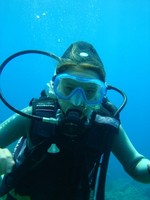 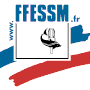 -Le baptême classique consiste en une immersion d'une quinzaine de minutes. Un encadrant pour un baptisé. Suivant la réglementation, maximum 6 m de profondeur.Le bassin de notre piscine permet une approche en douceur. 1,10m de profondeur pour découvrir et appréhender la respiration sous l’eau. Se familiariser avec le matériel. Puis progressivement glisser jusqu’à 2m de profondeur.Le baptême en piscine permet de découvrir l’évolution dans ce milieu aquatique qui ne nous est pas naturel et sans les contraintes de la météo (vent, vagues…). Pas d’appréhension de l’inconnu.Si cette expérience vous plaît, vous pourrez ensuite suivre une formation. La formation de niveau 1 qui vous permettra de plonger avec un moniteur en milieu naturel plus longtemps et plus profond pour découvrir et observer la faune et la flore sous marine.Le baptême est gratuit et ne vous engage pas. Venez découvrir cette sensation de respirer sous l’eau.Contacter nous pour convenir de votre baptême, de celle de votre famille et amis.A bientôt.Le président.L'âge minimum est de 8 ans et une autorisation parentale est nécessaire pour les mineurs. 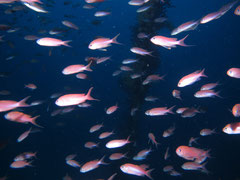 